Thank you to our Worship Leader this morning -- Donna Scott ***************************************************************************COMMUNION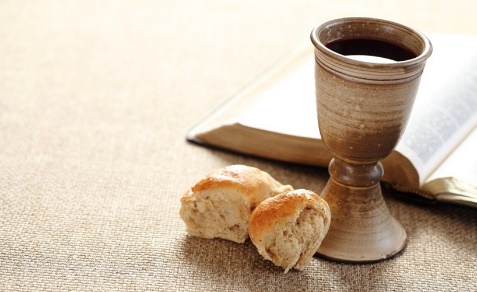 We will be celebrating Holy Communion during the service, and you are invited to prepare for that by having elements of some form of bread and grape juice, water, or another kind of juice.***************************************************************************CONTEMPLATIVE WORSHIP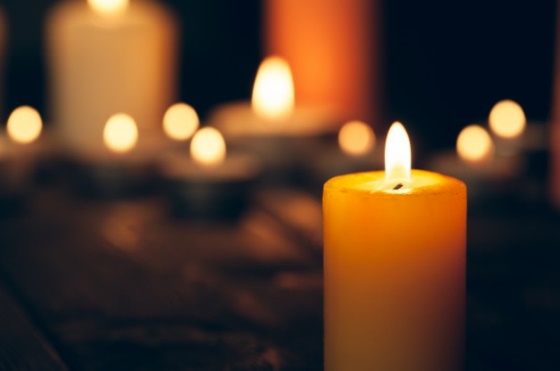 Wednesday, August 4th at 12:15 p.m.***************************************************************************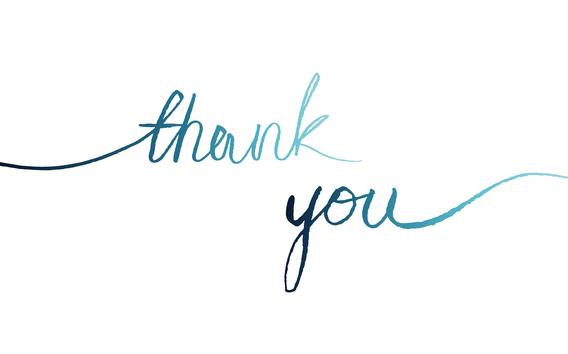 We continue to thank Ian Good, Cullen Kempson, Pat Harvey, Anthony Hutchison and Chris Deery for making Livestream Worship Services possible by recording and posting the service for us to watch as they happen. August 1, 2021The altar flowers are given by Sharon Gordon In loving memory of my sister Marilyn on her birthday, August 4th  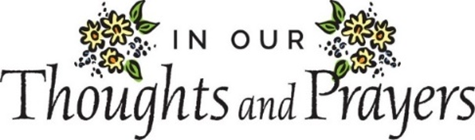 AT HOMEWilma Smith (she is living in an apartment near her daughter)ADDRESSWilma Smith 15826 Clayton Road, Apt. 120, Ellisville, MO 63011Hilda McDonald - 357 Cypress Ridge Drive SE, Bolivia, NC 28422.  Joann Stiles: c/o Merry Heart Health Care Center, 200 Route 10 West, Succasunna, NJ 07876Please let us know about special prayer needs. Before you place anyone on our prayer list, please make sure you have permission from the person to do so.For all Zoom Gatherings, you may use either the Video Link or the Phone in # with ID #Beyond the Basics - (Adult Sunday School)Sunday Mornings at 9:30 a.m.Join us in Room 8 OR Zoom Video Meeting:  https://zoom.us/j/719693907One tap mobile (from Smart Phone):  +16468769923, 719693907#Dial by your location (other phones: +1 646 876 9923  Meeting ID: 719 693 907Passcode:  7773Monday Night Study Group - 7:00 – 8:30 p.m. Meeting by ZOOMVideo Link:  https://zoom.us/j/771970415  Passcode:  7773Dial in by phone: +1 646 876 9923, Meeting # 771 970 415We will meet on the following dates through the summer: August 2, August 23, August 30During the summer, in line with our Earthkeepers program for kids, we will be using selected essays from the book The Sacred Universe: Earth, Spirituality, and Religion in the Twenty-First Century by Thomas Berry and Mary Evelyn Tucker.  If you want to get the book, you can find it on Kindle, order it from a bookstore, or get it through Amazon.  UMW Book Group & Healthy living Group** PLEASE NOTE UPDATED ZOOM INFORMATION**Every TUESDAY Morning at 10:00 a.m. - HEALTHY LIVING GROUPTopic: Healthier Living Group - Tuesday   10:00 AM Join Zoom Meetinghttps://us02web.zoom.us/j/83759957090?pwd=ZlhkbUJIU041TVF0ZmdkYlo1eUpnQT09Meeting ID: 837 5995 7090      Passcode: 750689+16468769923,,83759957090#,,,,*750689#  Dial by your location1 646 876 9923 US Meeting ID: 837 5995 7090         Passcode: 750689**THE 2ND WEDNESDAY IS BOOK GROUP**Topic: UMW Book Group - Wednesday  10:00 am https://us02web.zoom.us/j/88594597523?pwd=QnFLQXIrOHZON3JLYy95dVFTeDhqZz09Meeting ID: 885 9459 7523        Passcode: 390909Dial by your location  1 646 876 9923 Meeting ID: 885 9459 7523  Passcode: 390909Wednesday morning men’s studyWednesday Mornings at 7:30 a.m. via ZOOM.   https://us02web.zoom.us/j/716333645?pwd=eVdzdjZhcGtZTUFYZlBkNjIvdU5xUT09 Password 7773READING TOGETHER/BIBLE STUDYFriday’s at 10:00 a.m. NEW BOOK - Practicing Resurrection by Eugene PetersonJoin Zoom Video Meeting:  https://zoom.us/j/389284226Alternate Phone in #: +1 646 876 9923; Meeting ID: 389 284 226Passcode:  7773SATURDAY BRUNCH GATHERINGJoin a ZOOM gathering on Saturday mornings at 10:00 a.m. just to touch base and connectwith others from the congregation just to check in and share with each otherJoin Zoom Video Meeting:  https://zoom.us/j/826747498     Phone in #:     +1 646 876 9923; Meeting ID: 826 747 498Passcode: 7773The church calendar is live on our WEBSITE: Spartaumc.org.SUMC’s Youth & Sunday School EventsDAY AT THE LAKE:Save the Date: Saturday August 14th @ 8am-SunsetALTAR FLOWERSThe flower calendar for 2021 is almost filled! We still need donations for these dates: August 8, October 31, November 7, November 14, November 28, December 5, and December 26.